MEMORANDUM  DEPARTMENT OF TRANSPORTATIONStandards and Specifications Unit4201 East Arkansas AvenueDenver, Colorado 80222(303)757-9474FAX (303)757-9820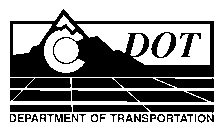 DATE:	October 21, 2010TO:	All Holders of Standard Special Provisions	FROM:	Larry Brinck, Standards and Specifications EngineerSUBJECT:	Revision of Section 109, Measurement of QuantitiesEffective this date, our unit is issuing a revised version of the standard special provision, Revision of Section 109, Measurement of Quantities.  This revised version is 2 pages long.  It replaces and makes obsolete the previous version of this special provision, dated February 25, 2010.  It is to be used in all projects, beginning with projects advertised on or after November 18, 2010.  Please feel free, however, to use this special provision in projects advertised before this date.This revision considers recent legislation that increased load limits for divisible commodities with a permit to 97,000 pounds.  The Contractor is now required to provide additional information on the vehicle identification sheet including vehicle length, tare weight, and information related to legal weight including the Permit No.Those of you who keep books of Standard Special Provisions should replace the now obsolete version of this special provision with this revised one. For your convenience, we are attaching a new Index of Standard Special Provisions, dated October 21, 2010.  In addition, you will find this and other special provisions that are being issued this date in one place in the CDOT Construction Specifications web site:http://www.coloradodot.info/business/designsupport/construction-specifications/2005-construction-specsPlease click on the hyperlink titled “Recently Issued Special Provisions” to access this and other special provisions that have been issued as of this date.LB/mrsAttachment
Distribution: Per Distribution List